<Materials >Drawings.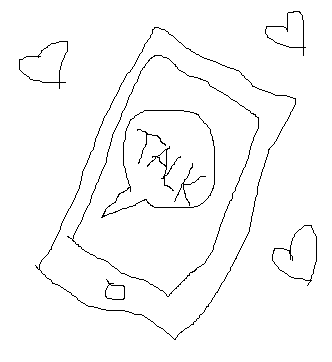 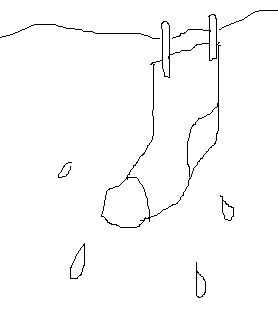 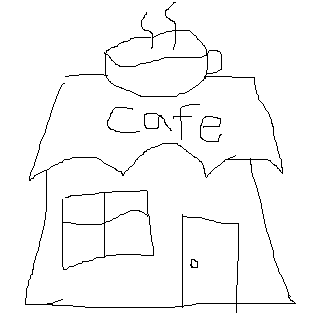 X Listening/Speaking      Reading      Grammar   WritingX Listening/Speaking      Reading      Grammar   WritingX Listening/Speaking      Reading      Grammar   WritingX Listening/Speaking      Reading      Grammar   WritingTopic: Daily Life.Topic: Daily Life.Topic: Daily Life.Topic: Daily Life.Instructor:Jay LeeLevel:Pre-intermediateStudents:12Length:50 MinutesMaterials:- Board and markers,- Blank papers, colored pencils.Materials:- Board and markers,- Blank papers, colored pencils.Materials:- Board and markers,- Blank papers, colored pencils.Materials:- Board and markers,- Blank papers, colored pencils.Aims:- Improve speaking skills by describing drawings to a partner, responding T’s and partner’s asking.- Improve listening skills by listening to a partner’s describing, listening to T introduction.- Improve imagination by predicting when Ss look at the drawings. - Improve writing skills by completing drawings with words or short sentences. Aims:- Improve speaking skills by describing drawings to a partner, responding T’s and partner’s asking.- Improve listening skills by listening to a partner’s describing, listening to T introduction.- Improve imagination by predicting when Ss look at the drawings. - Improve writing skills by completing drawings with words or short sentences. Aims:- Improve speaking skills by describing drawings to a partner, responding T’s and partner’s asking.- Improve listening skills by listening to a partner’s describing, listening to T introduction.- Improve imagination by predicting when Ss look at the drawings. - Improve writing skills by completing drawings with words or short sentences. Aims:- Improve speaking skills by describing drawings to a partner, responding T’s and partner’s asking.- Improve listening skills by listening to a partner’s describing, listening to T introduction.- Improve imagination by predicting when Ss look at the drawings. - Improve writing skills by completing drawings with words or short sentences. Language Skills:- Speaking: describing activity, responding to T’s asking.- Listening: teacher talk and instructions, a partner talk.- Reading: looking at the board. - Writing: writing words or short sentences when Ss draw on the papers. Language Skills:- Speaking: describing activity, responding to T’s asking.- Listening: teacher talk and instructions, a partner talk.- Reading: looking at the board. - Writing: writing words or short sentences when Ss draw on the papers. Language Skills:- Speaking: describing activity, responding to T’s asking.- Listening: teacher talk and instructions, a partner talk.- Reading: looking at the board. - Writing: writing words or short sentences when Ss draw on the papers. Language Skills:- Speaking: describing activity, responding to T’s asking.- Listening: teacher talk and instructions, a partner talk.- Reading: looking at the board. - Writing: writing words or short sentences when Ss draw on the papers. Language Systems:- Phonology: a partner talk, a teacher talk.- Function: introduction. - Lexis: vocabulary.- Grammar: N/A- Discourse: talking with a partner, responding to a teacher. .Language Systems:- Phonology: a partner talk, a teacher talk.- Function: introduction. - Lexis: vocabulary.- Grammar: N/A- Discourse: talking with a partner, responding to a teacher. .Language Systems:- Phonology: a partner talk, a teacher talk.- Function: introduction. - Lexis: vocabulary.- Grammar: N/A- Discourse: talking with a partner, responding to a teacher. .Language Systems:- Phonology: a partner talk, a teacher talk.- Function: introduction. - Lexis: vocabulary.- Grammar: N/A- Discourse: talking with a partner, responding to a teacher. .Assumptions:- All Ss understand general daily life. (ex have breakfast, washing a face)- All Ss probably have an own routine.- All Ss are able to draw on papers.- All Ss enjoy sharing their daily life. Assumptions:- All Ss understand general daily life. (ex have breakfast, washing a face)- All Ss probably have an own routine.- All Ss are able to draw on papers.- All Ss enjoy sharing their daily life. Assumptions:- All Ss understand general daily life. (ex have breakfast, washing a face)- All Ss probably have an own routine.- All Ss are able to draw on papers.- All Ss enjoy sharing their daily life. Assumptions:- All Ss understand general daily life. (ex have breakfast, washing a face)- All Ss probably have an own routine.- All Ss are able to draw on papers.- All Ss enjoy sharing their daily life. Anticipated Errors and Solutions:- If Ss have a same type of daily life.Solution: T should mention that I do not want to same daily life with your partner before activity starts. - If Ss have difficulty with drawing. Solution: Let the Ss write words or short sentence on the drawing. - If activity finished too soon.Solution: T makes suggestions and shares ideas to be more detail.- If activity finished too long. Solution: T cuts the unnecessary parts.- If Ss may not understand. Solution: T shows demonstration.Anticipated Errors and Solutions:- If Ss have a same type of daily life.Solution: T should mention that I do not want to same daily life with your partner before activity starts. - If Ss have difficulty with drawing. Solution: Let the Ss write words or short sentence on the drawing. - If activity finished too soon.Solution: T makes suggestions and shares ideas to be more detail.- If activity finished too long. Solution: T cuts the unnecessary parts.- If Ss may not understand. Solution: T shows demonstration.Anticipated Errors and Solutions:- If Ss have a same type of daily life.Solution: T should mention that I do not want to same daily life with your partner before activity starts. - If Ss have difficulty with drawing. Solution: Let the Ss write words or short sentence on the drawing. - If activity finished too soon.Solution: T makes suggestions and shares ideas to be more detail.- If activity finished too long. Solution: T cuts the unnecessary parts.- If Ss may not understand. Solution: T shows demonstration.Anticipated Errors and Solutions:- If Ss have a same type of daily life.Solution: T should mention that I do not want to same daily life with your partner before activity starts. - If Ss have difficulty with drawing. Solution: Let the Ss write words or short sentence on the drawing. - If activity finished too soon.Solution: T makes suggestions and shares ideas to be more detail.- If activity finished too long. Solution: T cuts the unnecessary parts.- If Ss may not understand. Solution: T shows demonstration.References: noneReferences: noneReferences: noneReferences: noneLead-InLead-InLead-InLead-InMaterials: - Border, marker and T’s drawing.Materials: - Border, marker and T’s drawing.Materials: - Border, marker and T’s drawing.Materials: - Border, marker and T’s drawing.TimeSet UpStudent ActivityTeacher Talk1min5min4minWholeWholeSsSs greet the teacher.Ss listen and look at the drawing that T did.Ss ask T anything about the drawing. Greeting. Tell T’s own daily life showing T’s drawing. Tell Ss what is a general daily life? Elicit Ss interest about Topic.Pre-ActivityPre-ActivityPre-ActivityPre-ActivityMaterials:- Blank papers and colored pencils.Materials:- Blank papers and colored pencils.Materials:- Blank papers and colored pencils.Materials:- Blank papers and colored pencils.TimeSet UpStudent ActivityTeacher Talk2min3min10minWholeSsSsSs listen to T talk.Ss meet their partner.Ss listen and draw following the instruction. Introduce the pair work. Make pair.T gives Ss the materials. Tell Ss draw their daily life on the blank papers.(at least 3 papers) Tell Ss do not share the drawing with a partner.Tell Ss write words or short sentences for explaining their drawing. Transition: complete own drawing Main ActivityMain ActivityMain ActivityMain ActivityMaterials:- Border, markers and Ss’s drawing.Materials:- Border, markers and Ss’s drawing.Materials:- Border, markers and Ss’s drawing.Materials:- Border, markers and Ss’s drawing.TimeSet UpStudent ActivityTeacher Talk3min15min2minWholePairPairSs listen to T’s instruction. Ss do activity following instruction. Ss listen to T talk. T tells instruction. Instruction: exchange the drawing with a partner. Predicting partner’s daily life and correct the order. Therefore Ss should describe a partner’s daily life as Ss predicted and corrected the order.T monitors Ss how they are doing well and enjoy. T Gives Ss positive feedback and great expression. Transition: Eliciting more detail from Ss’s drawing.Post ActivityPost ActivityPost ActivityPost ActivityMaterials:- Board, markers and Ss’s drawing.Materials:- Board, markers and Ss’s drawing.Materials:- Board, markers and Ss’s drawing.Materials:- Board, markers and Ss’s drawing.TimeSet UpStudent ActivityTeacher Talk4min1minwholeWholeSs listen and respond to T talk and ask. Ss say see you again. T asks Ss about Ss’s drawing.Compare and contrast each of Ss’s daily life. Make interesting story of daily life.Close by giving Ss feedback about their completed pair work. 